MINISTERE DE L’ECONOMIE ET DES FINANCES	                        REPUBLIQUE DU MALI                                                                                                             UN PEUPLE-UN BUT-UNE FOI        ---------------------------------------                                        DIRECTION GENERALE DU BUDGET			         ---------------------------------------DIRECTION REGIONALE DU BUDGET DE SEGOUAvis d’Appel d’Offres Ouvert            Date : 13 avril 2021AAOO No005/DRB-S 1-Le Directeur Régional du Budget de Ségou sollicite des offres fermées de la part de candidats éligibles et répondant aux qualifications requises pour la réalisation des travaux d’hydraulique villageoise dans la Région de Ségou repartis en quatre (04) lots.  2-La passation du Marché sera conduite par Appel d’offres ouvert tel que défini dans le Code des Marchés publics à l’article 44, et ouvert à tous les candidats éligibles. 3-Les travaux prévus dans le cadre de ce marché sont à réaliser dans un délai maximum de cent cinquante (150) jours hors saison des pluies.4-Les candidats intéressés peuvent obtenir des informations supplémentaires et examiner les dossiers d’APPEL D’OFFRES dans les bureaux de  la Direction Régionale du Budget de Ségou - BP : 103, Tél. : 21 320 109, télécopie : 21 321 863. 5-Le Dossier d’Appel d’Offres est gratuit et peut être obtenu par les candidats, sur demande écrite au service mentionné ci-dessus.6-Les Soumissionnaires resteront engagés par leur offre pendant une période de quatre- vingt dix jours (90) à compter de la date limite du dépôt des offres comme spécifié au point 19.1 des IC et au DPAO.7-Toutes les offres doivent être déposées à l’adresse indiquée ci-dessus au tard le 15 mai  2021 à 15 h 30 mn et être accompagnées d’une garantie d’offre d’un montant au moins égal à francs CFA  6 048 000 (six millions quarante-huit mille) pour le lot n°01, 5 862 150 (cinq millions huit cent-soixante–deux mille cent cinquante) pour le lot n°02,  3 880 800 (trois millions huit cent-quatre-vingt mille huit cent) pour le lot n°03 et 3 068 100 (trois millions soixante-huit mille cent) pour le lot n°04. Toutefois, les offres peuvent être reçues en salle, juste avant le début proprement dit de l’ouverture des plis. Les Offres seront ouvertes en présence des représentants des soumissionnaires qui souhaitent assister à l’ouverture des plis.                                                                                                                  Le Directeur		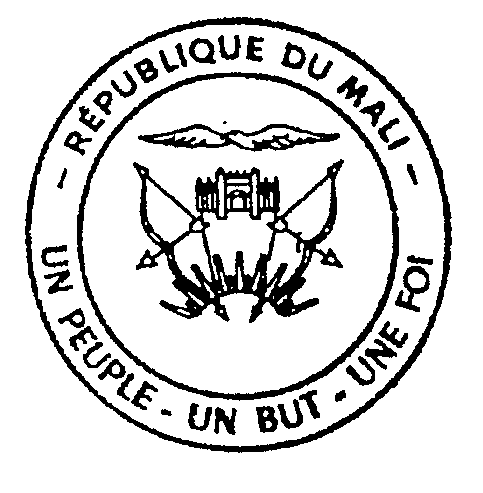 